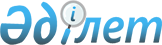 Об организации оплачиваемых общественных работ в Мамлютском районе в 2010 году
					
			Утративший силу
			
			
		
					Постановление акимата Мамлютского района Северо-Казахстанской области от 19 марта 2010 года N 78. Зарегистрировано Управлением юстиции Мамлютского района Северо-Казахстанской области 22 апреля 2010 года N 13-10-108. Утратило силу - постановлением акимата Мамлютского района Северо-Казахстанской области от 27 декабря 2010 года N 447

      Сноска. Утратило силу - постановлением акимата Мамлютского района Северо-Казахстанской области от 27.12.2010 N 447      В соответствии с подпунктом 13) пункта 1 статьи 31 Закона Республики Казахстан от 23 января 2001 года № 148 «О местном государственном управлении и самоуправлении в Республике Казахстан», подпунктом 5) статьи 7, пунктом 5 статьи 20 Закона Республики Казахстан от 23 января 2001 года № 149 «О занятости населения», постановлением Правительства Республики Казахстан от 19 июня 2001 года № 836 «О мерах по реализации Закона Республики Казахстан от 23 января 2001 года «О занятости населения» акимат района ПОСТАНОВЛЯЕТ:



      1. Утвердить Перечень организаций, виды, объемы общественных работ(далее по тексту Перечень) согласно приложению.



      2. Государственному учреждению «Отдел занятости и социальных программ Мамлютского района Северо-Казахстанской области» осуществлять направление безработных граждан на общественные работы в соответствии с утвержденным Перечнем.



      3. Оплату труда общественных работников, производить из средств местного бюджета в размере минимальной заработной платы, в соответствии Законом Республики Казахстан от 7 декабря 2009 года «О республиканском бюджете на 2010-2012 годы».



      4. Условия общественных работ определяются продолжительностью рабочей недели - пять дней с двумя выходными днями - суббота, воскресенье, восьми часовой рабочий день, обеденный перерыв - один час. Исходя из условий труда применяются гибкие формы организации рабочего времени, предусмотренные трудовым договором, заключаемые между работниками и работодателями.



      5. Инструктаж по охране труда и технике безопасности, обеспечение спецодеждой, инструментами и оборудованием, выплата социальных пособий по временной нетрудоспособности, возмещение вреда, причиненного увечьем или иным повреждением здоровья, пенсионные и социальные отчисления производятся в соответствии с законодательством Республики Казахстан.



      6. Признать утратившим силу постановление акимата Мамлютского района от 16 февраля 2009 года № 22 «Об организации оплачиваемых общественных работ» (зарегистрированное в Реестре государственной регистрации № 13-10-78 от 13 марта 2009 года), опубликованное в газете «Знамя труда» № 13 от 20 марта 2009 года.



      7. Контроль за выполнением настоящего постановления возложить на заместителя акима района Бакеева С.Б.



      8. Настоящее постановление акимата района вводится в действие со дня первого официального опубликования в средствах массовой информации      Аким Мамлютского района                    К. Калиев

Приложение

к постановлению акимата

Мамлютского района

Северо-Казахстанской области

от 19 марта 2010 года № 78 Перечень организаций, виды, объемы общественных работ      Сноска. Приложение в редакции постановления акимата Мамлютского района Северо-казахстанской области от 12.05.2010 N 143
					© 2012. РГП на ПХВ «Институт законодательства и правовой информации Республики Казахстан» Министерства юстиции Республики Казахстан
				№ п/пНаименование организацииВид общественных работОбъем работыКоличество рабочих мест1.Государствен-ное учреждение «Аппарат акима Андреевского сельского округа Мамлютского района Северо-

Казахстанской области»1. Оказание помощи в благоустройст-ве и озеленении территорийПосадка 500 деревьев, уборка территории 9000 метров квадратных. Подрезка 50 деревьев, вскапывание клумб-2900 метров квадратных, Скашивание травы вдоль дорог-5200 метров квадратных, побелка 60 опор, 60 заборов, ремонт заборов - 45 метров квадратных91.Государствен-ное учреждение «Аппарат акима Андреевского сельского округа Мамлютского района Северо-

Казахстанской области»2. Оказание помощи социальному работнику по уходу за больными одинокими престарелыми гражданами (покупка продуктов, медикаментов, уборка помещения)6 человек22.Государствен-ное учреждение «Аппарат акима Беловского сельского округа Мамлютского района Северо-

Казахстанской области»1. Оказание помощи в благоустройст-ве и озеленении территорийПосадка 500 деревьев, уборка территорий 7000 метров квадратных, чистка снега 5000 квадратных метров, скашивание травы вдоль дорог 10300 метров квадратных, вскапывание клумб 1200 метров квадратных, побелка 15 опоров, 15 заборов - 100 метров квадратных133.Государствен-ное учреждение «Аппарат акима Краснознамен-ского сельского округа Мамлютского района Северо-

Казахстанской области»1. Оказание помощи в благоустройст-ве и озеленении территорийПосадка 450 деревьев, уборка территории населенных пунктов 12000 метров квадратных, чистка снега 350 метров квадратных, побелка 50 столбов, побелка 100 деревьев, подрезка 400 деревьев, скашивание травы вдоль дорог - 18400 метров квадратных, прополка клумб - 1500 метров квадратных113.Государствен-ное учреждение «Аппарат акима Краснознамен-ского сельского округа Мамлютского района Северо-

Казахстанской области»2. Оказание помощи по вопросам занятости и сбору необходимых документов при назначении государствен-

ных пособий семьям, имеющим детей до 18 летФормирование 250 дел14.Государствен-ное учреждение «Аппарат акима Пригородного сельского округа Мамлютского района Северо-

Казахстанской области»1. Оказание помощи в благоустройст-ве и озеленении территорийУборка территории 18000 метров квадратных, чистка снега - 350 метров кубических, посадка 300 деревьев, вырубка ракиты - 100 метров квадратных, побелка 10 опоров, 10 заборов - 100 метров квадратных44.Государствен-ное учреждение «Аппарат акима Пригородного сельского округа Мамлютского района Северо-

Казахстанской области»2. Оказание помощи по вопросам занятости и сбору необходимых документов при назначении государствен-

ных пособий семьям, имеющим детей до 18 летФормирование 220 дел14.Государствен-ное учреждение «Аппарат акима Пригородного сельского округа Мамлютского района Северо-

Казахстанской области»3. Оказание помощи в благоустройст-ве свалок3000 метров квадратных14.Государствен-ное учреждение «Аппарат акима Пригородного сельского округа Мамлютского района Северо-

Казахстанской области»4. Оказание помощи в текущем ремонте дорог в населенных пунктах3000 метров квадратных24.Государствен-ное учреждение «Аппарат акима Пригородного сельского округа Мамлютского района Северо-

Казахстанской области»5. Оказание помощи в заготовке дров, в доставке и разгрузке угля для малообеспечен-ных слоев населенияЗаготовка 45 кубических метров дров, 50 тонн угля24.Государствен-ное учреждение «Аппарат акима Пригородного сельского округа Мамлютского района Северо-

Казахстанской области»6. Оказание помощи в обработке и подготовке к хранению документацииФормирование 100 дел15.Государственное учреждение «Аппарат акима города Мамлютка Северо-

Казахстанской области»1. Оказание помощи в благоустройст-ве и озеленении территорийЧистка снега - 250 метров кубических, уборка от мусора - 1000 метров квадратных, побелка 25 заборов, 25 опор, скашивание травы вдоль обочин 10400 метров квадратных, покраска 10 скамеек, чистка фонтана, вскапывание 25 клумб, побелка, подрезка 50 деревьев895.Государственное учреждение «Аппарат акима города Мамлютка Северо-

Казахстанской области»2. Оказание помощи в благоустройст-ве парков100 метров квадратных45.Государственное учреждение «Аппарат акима города Мамлютка Северо-

Казахстанской области»3. Оказание помощи в благоустройст-ве свалок25 метров квадратных25.Государственное учреждение «Аппарат акима города Мамлютка Северо-

Казахстанской области»4. Оказание помощи в проведении мелиоративных работ, а также работ, связанных с весенними паводкамиОчистка сточных труб от мусора - 100 метров квадратных45.Государственное учреждение «Аппарат акима города Мамлютка Северо-

Казахстанской области»5. Оказание помощи в обработке и подготовке к хранению документацииФормирование 2100 дел45.Государственное учреждение «Аппарат акима города Мамлютка Северо-

Казахстанской области»6. Оказание помощи в техническом обслуживании и документирова-нии, регистрации населения по месту постоянного жительстваФормирование 2000 дел35.Государственное учреждение «Аппарат акима города Мамлютка Северо-

Казахстанской области»7. Оказание помощи в делопроизвод-

стве по обращениям на государствен-

ном языкеПеревод документов (текстов, писем, отчетов) – 1500 документов25.Государственное учреждение «Аппарат акима города Мамлютка Северо-

Казахстанской области»8. Оказание помощи в заготовке дров, помощь в доставке и разгрузке угля малообеспеченных слоев населенияЗаготовка дров - 55 метров кубических, заготовка угля - 45 тонн26.Государствен-ное учреждение «Аппарат акима Воскресеновс-кого сельского округа Мамлютского района Северо-

Казахстанской области»1. Оказание помощи в благоустройст-ве и озеленении территорий.2. Оказание помощи по вопросам занятости, сбору необходимых документов при назначении государствен-

ных пособий семьям, имеющим детей до 18 летПосадка 50 деревьев, подрезка 50 деревьев, уборка населенных пунктов 16300 метров квадратных, скашивание травы вдоль дорог - 5000 метров квадратных, разбивка клумб - 1000 метров квадратных. Формирование 50 дел10

 

 

 

 

 

1

 

 

 6.Государствен-ное учреждение «Аппарат акима Воскресеновс-кого сельского округа Мамлютского района Северо-

Казахстанской области»3. Оказание помощи в заготовке дров, помощь в доставке и разгрузке угля для малообеспечен-ных слоев населенияЗаготовка дров - 45 метров кубических, заготовка угля - 50 тонн27.Государственное учреждение «Аппарат акима Дубровинского сельского округа Мамлютского района Северо-

Казахстанской области»1. Оказание помощи в благоустройст-ве и озеленении территорийОчистка снега - 250 метров кубических, благоустройст-во территорий - 15000 метров квадратных, посадка саженцев - 30 штук, разбивка 30 цветников, побелка 25 опор, заборов - 100 метров квадратных107.Государственное учреждение «Аппарат акима Дубровинского сельского округа Мамлютского района Северо-

Казахстанской области»2. Оказание помощи по вопросам занятости при назначении пособий, семьям, имеющим детей до 18 летФормирование 250 дел17.Государственное учреждение «Аппарат акима Дубровинского сельского округа Мамлютского района Северо-

Казахстанской области»3. Оказание помощи в текущем ремонте дорог в населенных пунктах25000 метров квадратных28.Государствен-

ное учреждение «Аппарат акима Кызыласкерского сельского округа Мамлютского района Северо-

Казахстанской области»1. Оказание помощи в благоустройст-ве и озеленении территорийУборка территорий 2000 метров квадратных, посадка 100 деревьев, скашивание травы вдоль дорог - 10400 метров квадратных, побелка 35 опор, заборов - 100 метров квадратных129.Государствен-

ное учреждение «Аппарат акима Ленинского сельского округа Мамлютского района Северо-

Казахстанской области»1. Оказание помощи в благоустройст-ве и озеленении территорийУборка территорий 12000 метров квадратных, подрезка, посадка 10 деревьев, вскапывание клумб - 2140 метров квадратных, скашивание травы вдоль дорог 12100 метров квадратных1110Государствен-

ное учреждение «Аппарат акима Леденевского сельского округа Мамлютского района Северо-

Казахстанской области»1. Оказание помощи в благоустройст-ве и озеленении территорийУборка территории от мусора 10000 метров квадратных, побелка 25 деревьев, подрезка 10 деревьев, скашивание травы вдоль дорог - 2000 метров квадратных910Государствен-

ное учреждение «Аппарат акима Леденевского сельского округа Мамлютского района Северо-

Казахстанской области»2. Оказание помощи в заготовке дров, помощь в доставке угля для малообеспечен-

ных слоев населенияЗаготовка дров - 50 метров кубических, заготовка угля - 85 тонн211Государственное учреждение «Аппарат акима Новомихайлов-ского сельского округа Мамлютского района Северо-

Казахстанской области»1. Оказание помощи в благоустройст-

ве и озеленении территорийУборка территории - 10000 метров квадратных, посадка 15 деревьев, подрезка 15 деревьев, побелка 10 деревьев, 10 столбов - 50 метров квадратных1312Государствен-ное учреждение «Аппарат акима Становского сельского округа Мамлютского района Северо-

Казахстанской области»1. Оказание помощи в благоустройст-ве и озеленении территорийУборка территории - 15000 метров квадратных,посадка 500 деревьев, побелка 200 деревьев, ремонт ограждений 100 метров квадратных, скашивание травы - 5000 метров квадратных1212Государствен-ное учреждение «Аппарат акима Становского сельского округа Мамлютского района Северо-

Казахстанской области»2. Оказание помощи в делопроизвод-

стве по обращениям на государствен-

ном языке800 документов (перевод текстов, писем, отчетов)1